CLASS 5 – INSTRUCTIONSWEEK 10 – 18th May – 22nd MayFREE TIME (PROSTI ČAS)Naša nova tema je PROSTI ČAS – FREE TIME. Kaj vse počneš v prostem času? Nekaj dejavnosti je naštetih v spodnjem miselnem vzorcu – preriši ga in v slovar poglej besede, ki jih ne razumeš. Miselni vzorec lahko oblikuješ tudi po svoje, pomembno je, da zapišeš vse naštete dejavnosti.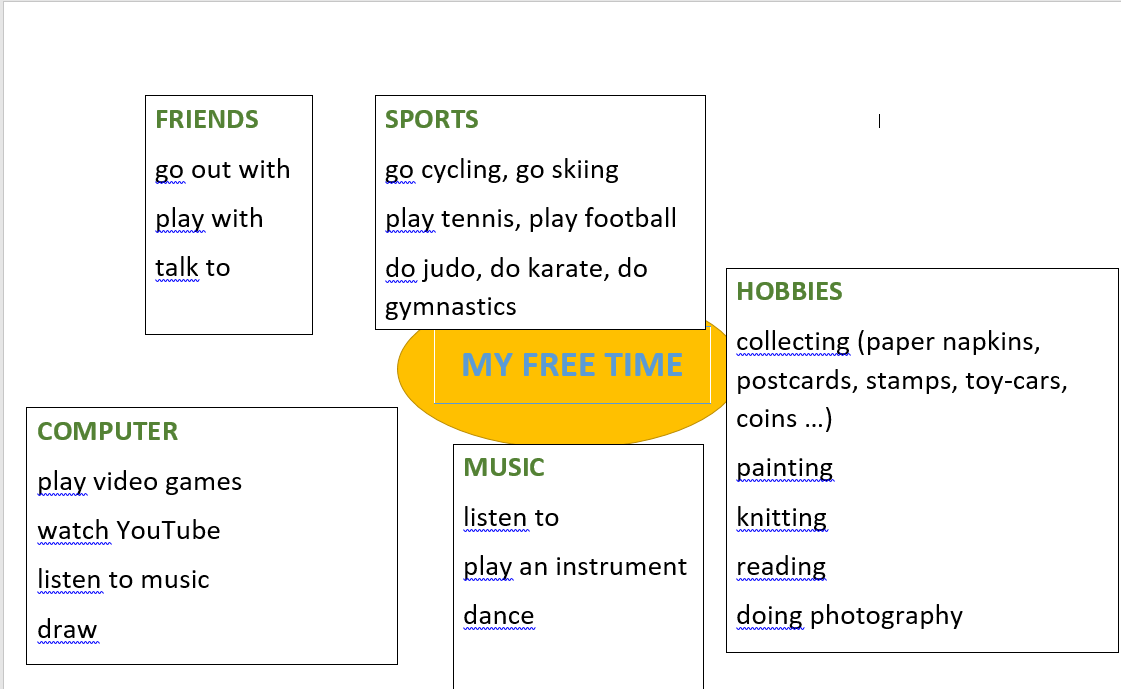 READING (bralno razumevanje) – Sarah's hobbiesUčbenik, str. 92/1.a – preberi vprašanja in premisli o odgovorih zase. Do you … pomeni Ali ti … Učbenik, str. 92/1.b – preberi besedilo o Sarah in v zvezek odgovori na vprašanja. Does she ... = Ali ona …                    stones - kamenčkicollect – zbiratiPRACTICE (VAJA)Delovni zvezek, str. 90 / nal. 1.a – preberi vprašalnik in obkroži ter napiši odgovore zase.  Delovni zvezek, str. 90 / nal. 1.c – v nekaj stavkih opiši svoj prosti čas (I play / I don't play an instrument. / I collect … / I read … / I do … (a sport)).Ponovitev besedišča za vsakodnevne dejavnosti. Reši delovni list in mi ga pošlji.https://www.liveworksheets.com/worksheets/en/English_as_a_Second_Language_(ESL)/Daily_Routines/Daily_Routines_nh18772on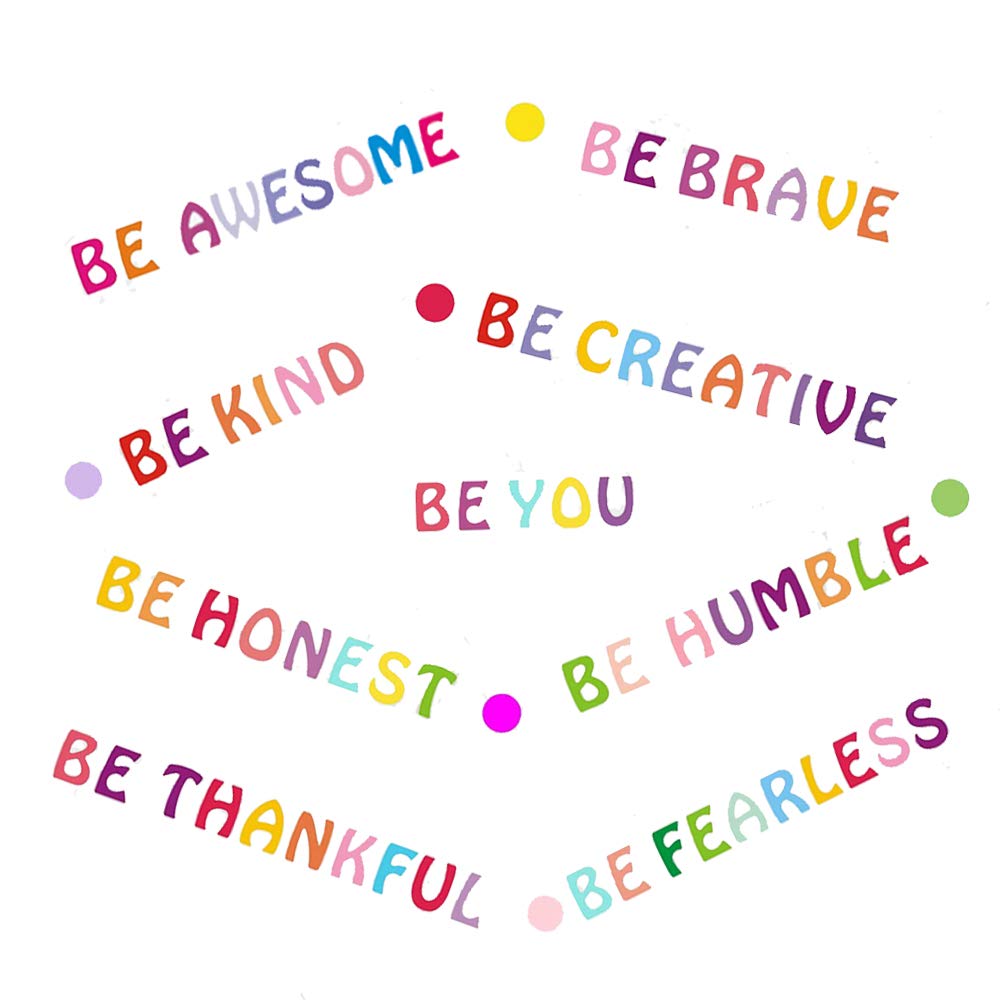 